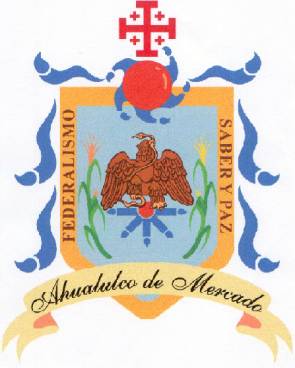 H. Ayuntamiento de Ahualulco de MercadoAdministración 2015-2018Manual  de OrganizaciónAlmacenINDICE INTRODUCCION OBJETIVO GENERAL MISION VISION VALORES MARCO JURIDICO ORGANIGRAMA FUNCIONES 1 INTRODUCCION. En la actual administración 2015-2018 y dentro de la estructura del actual gobierno municipal, existe el área de Almacén dependiendo directamente del departamento de Recursos Materiales quien depende también de Oficialía Mayor, por tal motivo y considerando que el Almacén tiene la gran responsabilidad en el manejo y resguardo de bienes de consumo y bienes de servicio, así como bienes muebles que requieren de llevar un riguroso control de identificación y un registro contable que nos permita un adecuado suministro de manejo de dichos bienes por lo que ha sido de gran importancia contar con un Almacén general.Objetivo general.Controlar e identificar todos los bienes muebles, bienes de servicio y bienes de consumo que adquiera el H.AYUNTAMIENTO, con la finalidad de llevar un registro contable para determinar el valor de todos los activos fijos con que cuenta la actual administración dentro del área del almacén. Marco JurídicoConstitución Política de los Estados Unidos MexicanosConstitución Política del Estado de JaliscoLey de Responsabilidades de los Servidores Públicos del Estado de JaliscoLey de Transparencia e Información Publica del Estado de JaliscoLey de Gobierno y la Administración Publica Municipal del Estado de JaliscoMISIONSer el área que controle las entradas y salidas de insumos y bienes en general que se nos envíen para su resguardo llevando un registro detallado del origen y destino de las adquisiciones que realiza el gobierno municipal incluyendo el archivo muerto que envían diversos departamentos. VISIONSer un área en donde se resguarden todos los archivos servibles e inservibles que se nos envíen y que son propiedad del H. Ayuntamiento, dándoles seguridad para ser utilizados cuando se necesiten o los requiera algún departamento o unidad administrativa previa autorización. VALORESLOS VALORES DE LA ADMINISTRACION 2015-2018 HONESTIDAD SOLIDARIDAD RESPETO HUMILDAD RESPONSABILIDAD LEGALIDAD FUNCIONES:Encargado del Almacen MunicipalObjetivoControlar e identificar todos aquellos muebles inmuebles que ingresen al almacén municipal propiedad del H. Ayuntamiento con la finalidad de llevar un registro de los activos depositados o inservibles en el almacén municipal.